SolutionOverview of the Teams DashboardGet familiar with the Teams DashboardOpen TeamsDouble-click on the Teams icon on your desktop OR search for it on your PC. 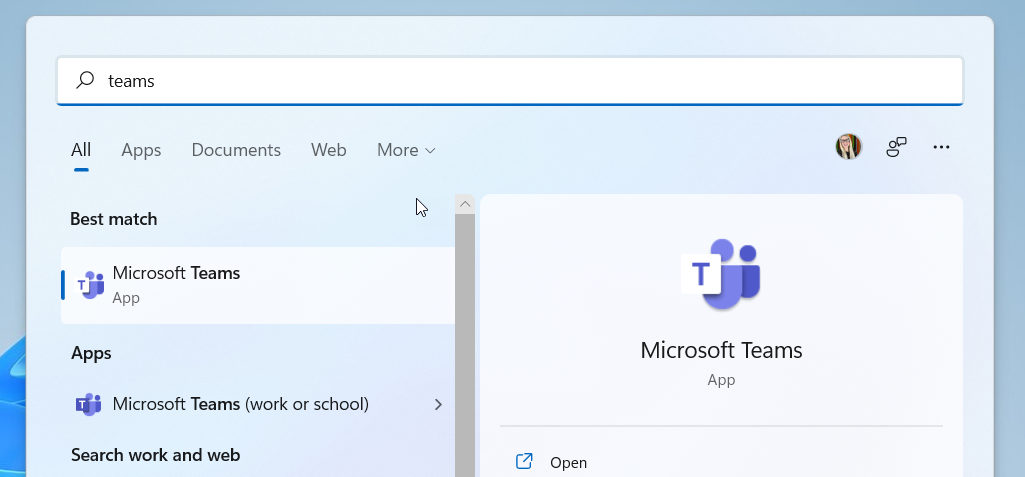 Alternatively, log into your Microsoft 365 account. Click on the App Launcher. Click Teams. 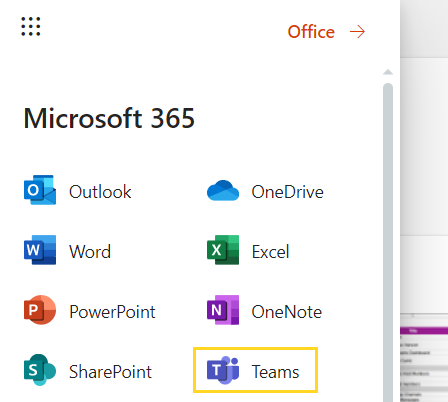 Review the Teams DashboardClick on every button in the Teams navigation menu and get familiar with where to go to view the activity feed, create a new team, upload files, install apps etc. 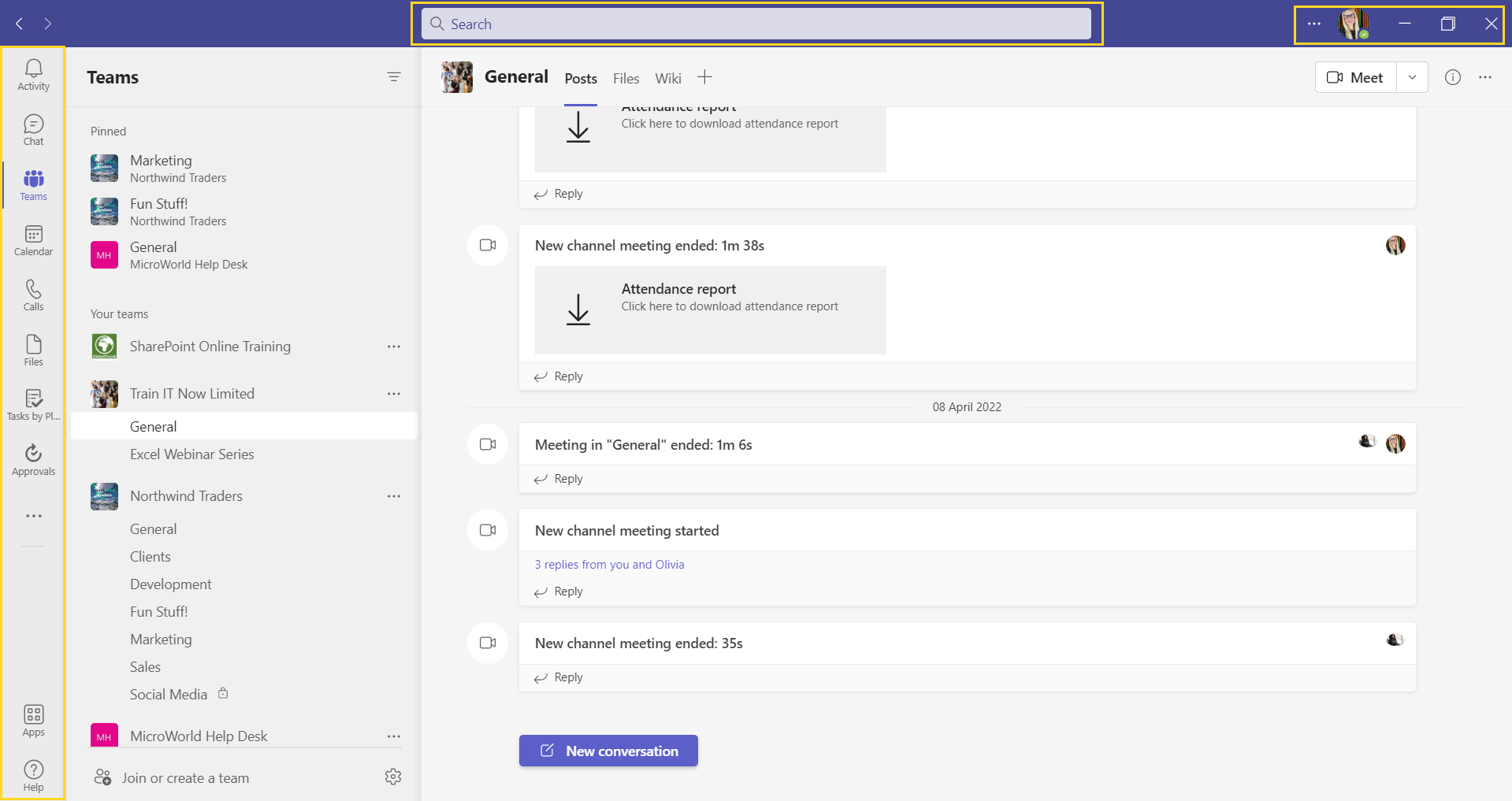 